		Aprob,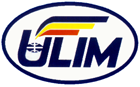                                                                                                            Prorector SAPS,	Alexandr CAUIA_______________  «__»   _____ 2022Facultatea: informatică, Inginerie și DesignCatedra: DESIGNSpecialitatea: 0212.2 Design interior (forma de studii cu frecvență)o r a rSESIUNEA DE VARĂ ANUL ACADEMIC 2021-2022 ANUL I                                                                                                                     I-DI-1111-11 (DI-14 rom)Decanul FacultațiiAlexandr GRECU                                                                                                                 	 Ziua/DataDisciplinaProfesoriiOraAulaLuni23.05.22Cultura com. int. și org. (scris)Așevschi I, lector univ.              13.00302       Joi26.05.22Activități practice (releveu) (oral)Mațcan-Lîsenco I., lector univ.  Jitari V., dr., lector univ.11.00828Marți31.05.22Limba străină: noțiuni gen. și ter. spec. (oral)Petrea G., lector univ.               13.00429Vineri03.06.22Bazele designului interior (oral)Taburța R., conf. univ.Porcescu E., lector univ.13.00828Luni   06.06.22Perspectiva și umbrele (oral)             Bîzgu T., lector univ.Terescenco M., conf. univ.11.00828Joi09.06.22Pictura (oral)Balan P., MA, conf.univ.Mercic I., lector univ.11.00807Luni   13.06.22Tehnologii informaționale (oral)Porcescu E., lector univ.Taburța R., conf. univ.11.00411